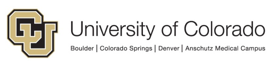 Grants/Contracts Personnel ReportOverviewThe Grant/Contracts Personnel Report supplies several ways to pull personnel and their details on InfoEd records based upon criteria such a specific department or a specific personnel org.The Associated Department node allows users to pull records for a node and all departments below it in the Org Tree (e.g., H0051 for all SOM proposals). The Report will show all records with an associated record department under that org and show all personnel listed on those projects. The Personnel Department prompt will pull records based upon the org associated with personnel on the project which can span multiple orgs for the orgs associated with the records in InfoEd but does not list all the personnel for each record displayed, only those in the Personnel Department org selected in the prompt.PatheRA > CU Denver| Anschutz > Proposal Tracking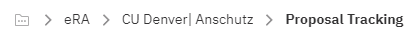 PromptsNote: Some prompts have a blue Options hyperlink that can be clicked to expand the search criteria. Case sensitivity may be adjusted and any of four search options may be selected: 1) Starts with any of these keywords, 2) starts with the first keyword and contains all the remaining keywords, 3) Contains any of these keywords, 4) Contains all these keywords. Associated Department (select node)The “select node” version of the prompt will include results for the selected node and all orgs below it in the org treePersonnel Department (select node)The “select depts” version of the prompt will only include records that the specific department has been searched for and will not include records for orgs below it in the org tree. All desired orgs must be added individually. This is more suited to multi-departmental searchesSelect Investigator NameAlso allows for searching by Employee IDSelect Proj/Acct/Misc NumberThis will be Project ID(s) for awarded records, an Activity Code, or the potential grant number depending on the stage in the application cycle of records at the time of the searchProposal TypeSponsor TypeCurrent StatusSponsorDeadline DateProcess DateSubmit Date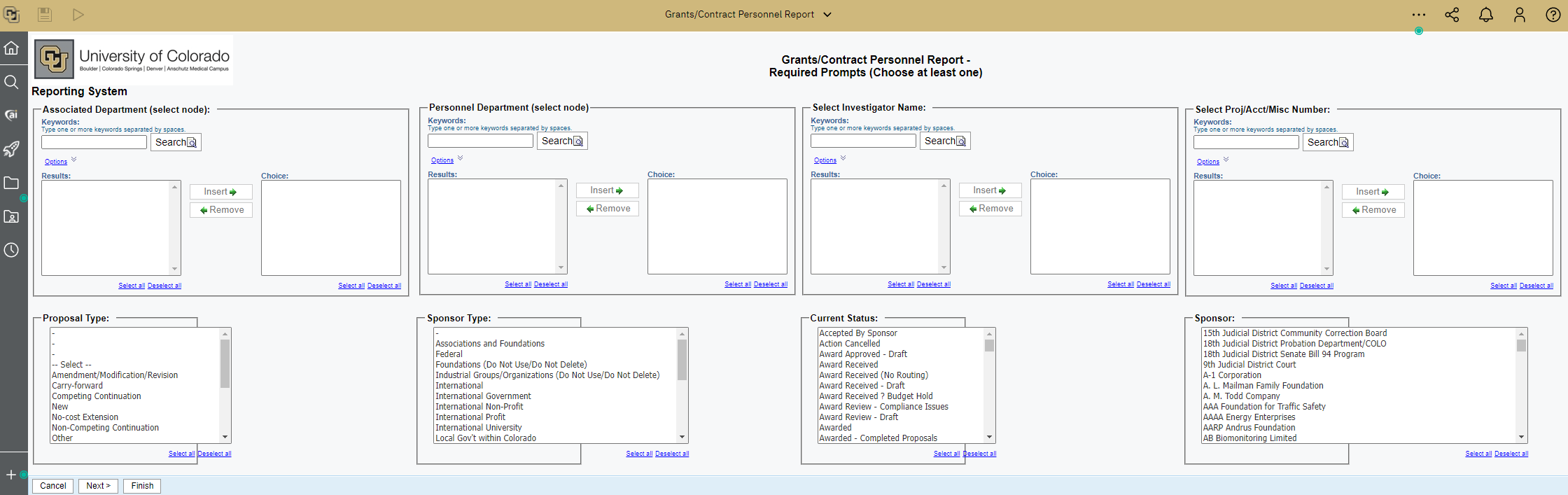 Search TipsA search by Associated Department shows proposals with the chosen Primary Org and will pull all personnel on those records even if they were added to the record under a different org (Associated Department 20210 sample below):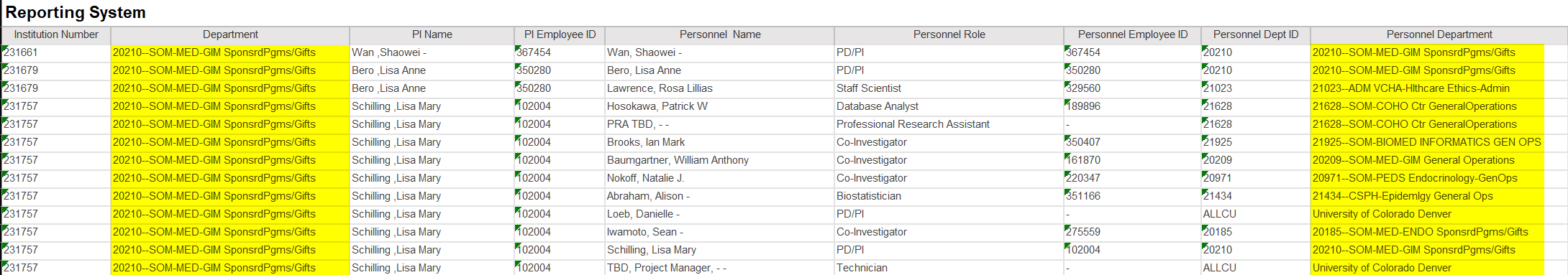 A search by the Personnel Department pulls out proposals where there are personnel from the chosen Personnel Department but ONLY shows the personnel from the department chosen, not all staff on the proposal. This search would be used to find which records personnel from a specific org are on, as opposed to the complete list of personnel on a proposal.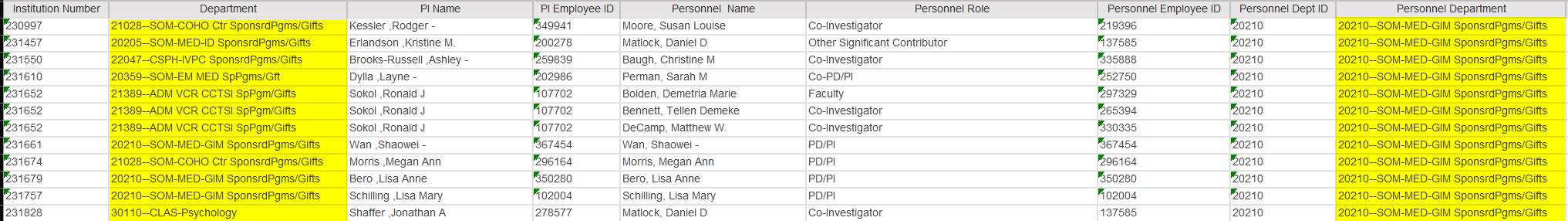 Report ColumnsInstitution NumberDepartmentPI NamePI Employee IDPersonnel NamePersonnel RolePersonnel Employee IDPersonnel Dept IDPersonnel DepartmentProposal Created ByStatusProposal TypeSponsorSponsor TypeProject TitleProgram TypeInstr. TypeProcess DateDeadlineReturned to DptSubmit DateProposal Account NumberRequested Project Period StartRequested Project Period EndProposed Direct CostsProposed Indirect CostsProposed Total CostsAward DateAwarded Project Period StartAwarded Project Period EndAward No.Awarded Direct CostsAwarded Indirect CostsAwarded Total CostsCreate DatePD?TabsPage 1									Ctrl+Click:  Back to Top